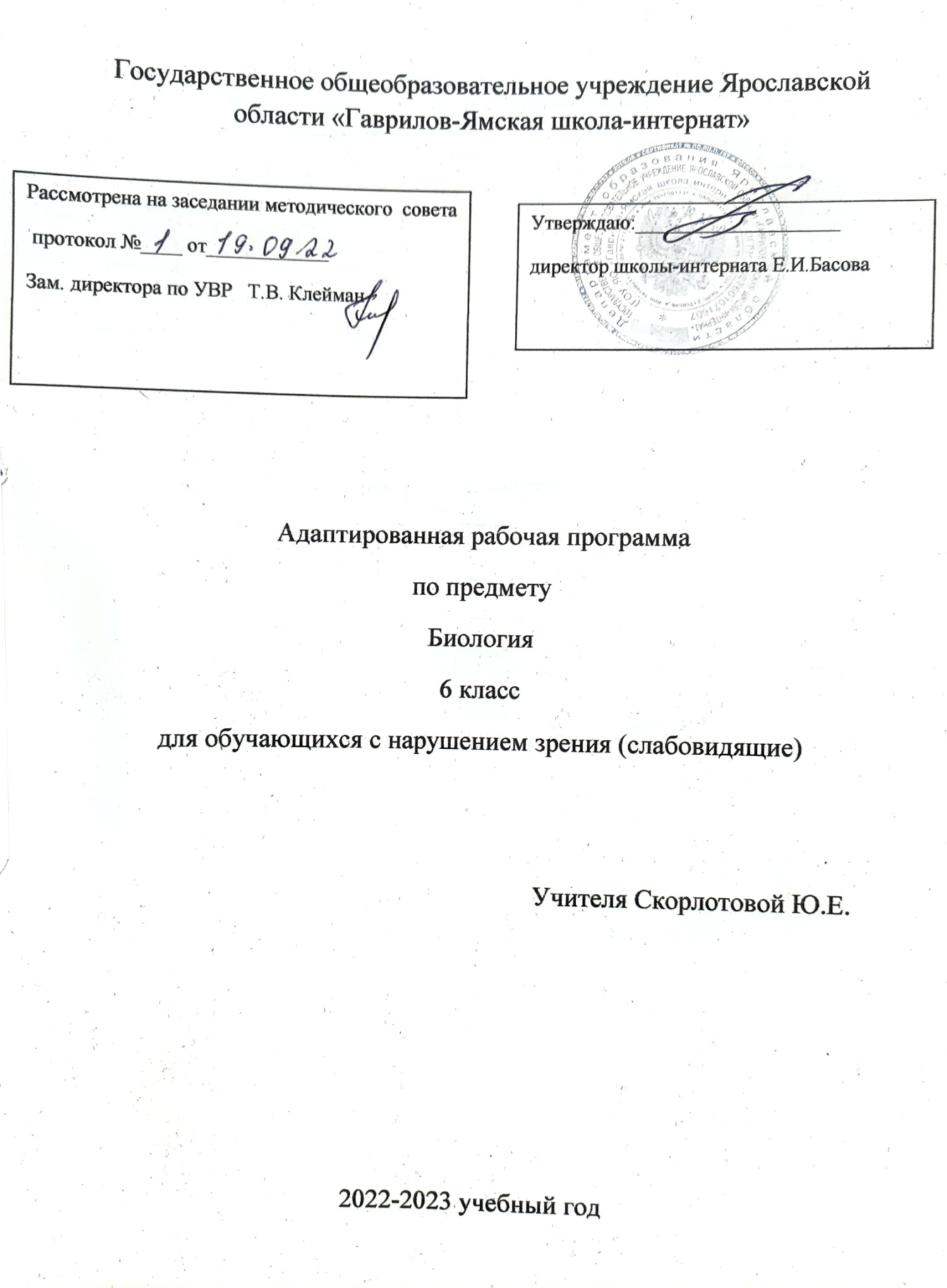 ПОЯСНИТЕЛЬНАЯ ЗАПИСКАк рабочей программе курса «Биология» 6 классна основе УМК «Биология 5-9 кл.» И.Н.Пономарёвой и др.(линейный курс) (34ч)	Рабочая программа составлена на основе следующих нормативных документов:Конституция Российской Федерации (принята всенародным голосованием 12.12.1993 г. с изменениями, одобренными в ходе общероссийского голосования 01.07.2020 г.).Федеральный закон от 29.12.2012 № 273-ФЗ «Об образовании в Российской Федерации»Приказ Министерства образования и науки Российской Федерации от 17.12.2010 г. № 1897 «Об утверждении федерального государственного образовательного стандарта основного общего образования».Приказ Министерства образования и науки Российской Федерации № 413 от 17.05.2012 г. «Об утверждении федерального государственного образовательного стандарта среднего общего образования».Приказ Министерства просвещения Российской Федерации от 22.03.2021 г. №115 «Об утверждении Порядка организации и осуществления образовательной деятельности по основным общеобразовательным программам – образовательным программам начального общего, основного общего и среднего общего образования».Приказ Министерства просвещения Российской Федерации от 3 сентября 2019 г.№ 465 «Об утверждении перечня средств обучения и воспитания, необходимых для реализации образовательных программ начального общего, основного общего и среднего общего образования, соответствующих современным условиям обучения, необходимого при оснащении общеобразовательных организаций в целях реализации мероприятий по содействию созданию в субъектах РФ (исходя из прогнозируемой потребности) новых мест в образовательных организациях, критериев его формирования и требований к функциональному оснащению, а также норматива стоимости оснащения одного места обучающегося указанными средствами обучения и воспитания»Приказ Министерства просвещения Российской Федерации№ 254 от 20 мая 2020 г. «Об утверждении федерального перечня учебников, допущенных к использованию при реализации имеющих государственную аккредитацию образовательных программначального общего, основного общего, среднего общего образования организациями, осуществляющими образовательную деятельность»Примерная основная образовательная программа основного общего образования. (В редакции протокола № 1/20 от 04.02.2020 федерального учебно-методического объединения по общему образованию)Примерная основная образовательная программа среднего общего образования. (протокол от 28 июня 2016 г. № 2/16-з)Устав ГОУ ЯО «Гаврилов-Ямская школа-интернат».Методические письма по биологии за 2022-2023, 2021-2022, 2020-2021, 2019-2020 уч.г.Авторская программа по биологии 5-9 кл. системы «Алгоритм успеха» издательского центра «Ветана-Граф»: И.Н. Пономарёва, В.С. Кучменко, О.А. Корнилова, А.Г. Драгомилов, Т.С. Сухова. Биология: 5-9 классы: программа. — М.: Вентана - Граф, 2014. — 400 с. будет реализована в условиях ГОУ ЯО Гаврилов-Ямской скоши в 5-10 классах по программе основной общеобразовательной школы.Рабочая программа реализуется на основе УМК, созданного под руководством И.Н. Пономарёвой и учебника системы «Алгоритм успеха» Биология: 5-6 классы: учебник для учащихся общеобразовательных учреждений / Т.С. Сухова, В.И. Строганов – М.: Вентана-Граф, 2014. – 176 с., рекомендованного Министерством образования и науки Российской Федерации.Место курса биологии в базисном учебном планеПрограмма разработана в соответствии с базисным учебным планом (БУПом) для ступени основного общего образования. Биология в основной школе изучается с 6 по 9 дополнительный  классы. Общее число учебных часов за 5 лет обучения составляет 272, из них 34 (1ч в неделю) в 6 классе, 34 (1ч в неделю) в 7 классе, по 68 (2 ч в неделю) в 8, 9, 9 дополнительном классах.В соответствии с базисным учебным (общеобразовательным) планом курсу биологии на ступени основного общего образования предшествует курс «Окружающий мир». По отношению к курсу биологии он является пропедевтическим.Содержание курса биологии в основной школе является базой для изучения общих биологических закономерностей, законов, теорий в старшей школе. Таким образом, содержание курса биологии в основной школе представляет собой базовое звено в системе непрерывного биологического образования и является основой для последующей уровневой и профильной дифференциации.Характеристика курса биологииКурс биологии на ступени основного общего образования направлен на формирование у школьников представлений об отличительных особенностях живой природы, о её многообразии и эволюции, человеке как биосоциальном существе. Отбор содержания проведён с учётом культурологического подхода, в соответствии с которым учащиеся должны освоить содержание, значимое для формирования познавательной, нравственной и эстетической культуры, сохранения окружающей среды и собственного здоровья, для повседневной жизни и практической деятельности.Биология как учебная дисциплина предметной области «Естественнонаучные предметы» обеспечивает:• формирование системы биологических знаний как компонента целостности научной карты мира;•  овладение научным подходом к решению различных задач;• овладение умениями формулировать гипотезы, конструировать, проводить эксперименты, оценивать полученные результаты;• овладение умением сопоставлять экспериментальные и теоретические знания с объективными реалиями жизни;• воспитание ответственного и бережного отношения к окружающей среде, осознание значимости концепции устойчивого развития;• формирование умений безопасного и эффективного использования лабораторного оборудования, проведения точных измерений и адекватной оценки полученных результатов, представления научно обоснованных аргументов своих действий путём применения межпредметного анализа учебных задач.Предлагаемая программа по биологии включает в себя следующие содержательные линии:многообразие и эволюция органического мира;биологическая природа и социальная сущность человека;структурно-уровневая организация живой природы;ценностное и экокультурное отношение к природе;практико-ориентированная сущность биологических знаний.Конкретизация целей, задач курса биологии Цели биологического образования в основной школе формулируются на нескольких уровнях: глобальном, метапредметном, личностном и предметном, на уровне требований к результатам освоения содержания предметных программ. Глобальные цели биологического образования являются общими для основной и старшей школы и определяются социальными требованиями, в том числе изменением социальной ситуации развития — ростом информационных перегрузок, изменением характера и способов общения и социальных взаимодействий (объёмы и способы получения информации вызывают определённые особенности развития современных подростков). Наиболее продуктивными, с точки зрения решения задач развития подростка, является социоморальная и интеллектуальная взрослость. Помимо этого, глобальные цели формируются с учётом рассмотрения биологического образования как компонента системы образования в целом, поэтому они являются наиболее общими и социально значимыми.С учётом вышеназванных подходов задачами биологического образования в 6 классе являются:• социализация обучаемых — вхождение в мир культуры и социальных отношений, обеспечивающая включение учащихся в ту или иную группу или общность — носителя её норм, ценностей, ориентаций, осваиваемых в процессе знакомства с миром живой природы;• приобщение к познавательной культуре как системе познавательных (научных) ценностей, накопленных обществом в сфере биологической науки.Помимо этого, биологическое образование призвано обеспечить:• ориентацию в системе моральных норм и ценностей: признание наивысшей ценностью жизнь и здоровье человека; формирование ценностного отношения к живой природе; • развитие познавательных мотивов, направленных на получение знаний о живой природе; познавательных качеств личности, связанных с овладением методами изучения природы, формированием интеллектуальных и практических умений;•овладение ключевыми компетентностями: учебно-познавательной, информационной, ценностно-смысловой, коммуникативной;•формирование у обучающихся познавательной куль туры, осваиваемой в процессе познавательной деятельности, и эстетической культуры как способности эмоциональноценностного отношения к объектам живой природы.Содержание программыТема 1. Классификация живых организмов (9 ч)Практическая работа №1 – 1чПрактическая работа №2 -  1чЛабораторная работа № 1 – 1чТема 2. Взаимосвязь организмов со средой обитания (9ч)Экскурсия №1 – 1чТема 3. Природное сообщество. Экосистема (6ч)Экскурсия №2 - 1ч Экскурсия№3 -  1чПрактическая работа №3 – 1чТема 4. Биосфера - глобальная экосистема (3 ч)Задания на лето Срок реализации программы - 1 год Личностные, метапредметные и предметные результаты освоения курса биологии в 7 классеТребования к результатам освоения курса биологии в основной школе определяются ключевыми задачами общего образования, отражающими индивидуальные, общественные и государственные потребности, и включают личностные, метапредметные и предметные результаты освоения предмета.Личностными результатами изучения предмета «Биология7 класс» являются следующие умения:Осознавать единство и целостность окружающего мира, возможности его познаваемости и объяснимости на основе достижений науки.Постепенно выстраивать собственное целостное мировоззрение.Осознавать потребность и готовность к самообразованию, в том числе и в рамках самостоятельной деятельности вне школы.Оценивать жизненные ситуации с точки зрения безопасного образа жизни и сохранения здоровья.Оценивать экологический риск взаимоотношений человека и природы.Формировать экологическое мышление: умение оценивать свою деятельность и поступки других людей с точки зрения сохранения окружающей среды - гаранта жизни и благополучия людей на Земле.Средством развития личностных результатов служит учебный материал, и прежде всего продуктивные задания учебникаМетапредметными результатами изучения курса «Биология 7 класс» является формирование универсальных учебных действий (УУД).Регулятивные УУД:Самостоятельно обнаруживать и формулировать учебную проблему, определять цель учебной деятельности, выбирать тему проекта.Выдвигать версии решения проблемы, осознавать конечный результат, выбирать из предложенных и искать самостоятельно средства достижения цели.Составлять (индивидуально или в группе) план решения проблемы (выполнения проекта). Работая по плану, сверять свои действия с целью и, при необходимости, исправлять ошибки самостоятельно.В диалоге с учителем совершенствовать самостоятельно выработанные критерии оценки.Средством формирования регулятивных УУД служат технология проблемного диалога на этапе изучения нового материала и технология оценивания образовательных достижений (учебных успехов).Познавательные УУД:Анализировать, сравнивать, классифицировать и обобщать факты и явления. Выявлять причины и следствия простых явлений.Осуществлять сравнение и классификацию, самостоятельно выбирая основания и критерии для указанных логических операций; строить классификацию на основе дихотомического деления (на основе отрицания).Строить логическое рассуждение, включающее установление причинно-следственных связей.Создавать схематические модели с выделением существенных характеристик объекта. Составлять тезисы, различные виды планов (простых, сложных и т.п.). Преобразовывать информацию из одного вида в другой (таблицу в текст и пр.).Вычитывать все уровни текстовой информации.Уметь определять возможные источники необходимых сведений, производить поиск информации, анализировать и оценивать ее достоверность.Средством формирования познавательных УУД служит учебный материал, и прежде всего продуктивные задания учебника, нацеленные на:осознание роли жизни;рассмотрение биологических процессов в развитии;использование биологических знаний в быту;объяснять мир с точки зрения биологии.Коммуникативные УУД:Самостоятельно организовывать учебное взаимодействие в группе (определять общие цели, распределять роли, договариваться друг с другом и т.д.).Средством формирования коммуникативных УУД служат технология проблемного диалога (побуждающий и подводящий диалог) и организация работы в малых группах, а также использование на уроках элементов технологии продуктивного чтения.Предметными результатами изучения предмета «Биология 7 класс» являются следующие умения:осознание роли жизни:определять роль в природе различных групп организмов;объяснять роль живых организмов в круговороте веществ экосистемы.рассмотрение биологических процессов в развитии:приводить примеры приспособлений организмов к среде обитания и объяснять их значение;находить черты, свидетельствующие об усложнении живых организмов по сравнению с предками, и давать им объяснение;объяснять приспособления на разных стадиях жизненных циклов.использование биологических знаний в быту:объяснять значение живых организмов в жизни и хозяйстве человека. объяснять мир с точки зрения биологии:перечислять отличительные свойства живого;различать (по таблице) основные группы живых организмов (бактерии: безъядерные. ядерные: грибы, растения, животные) и основные группы растений (водоросли, мхи, хвощи, плауны, папоротники, голосеменные и цветковые);различать среды обитания организмов, их отличительные особенности;различать факторы среды обитания, их влияние на жизнедеятельность организмов;выделять черты приспособленности к жизни в разных средах;знать разнообразие организмов разных сред обитания;Различать природные сообщества, их состав, особенности;понимать место человека в природе и его влияние на живую природу;определять основные органы растений (части клетки);понимать смысл биологических терминов;характеризовать методы биологической науки (наблюдение, сравнение, эксперимент, измерение) и их роль в познании живой природы;проводить биологические опыты и эксперименты и объяснять их результаты; пользоваться увеличительными приборами и иметь элементарные навыки приготовления и изучения препаратов.Гигиенические требования к режиму образовательного процесса при работе с мультимедийным оборудованием1. С целью профилактики утомления, нарушения осанки и зрения обучающихся на уроках следует проводить физкультминутки и гимнастику для глаз .2. Необходимо чередовать во время урока различные виды учебной деятельности (за исключением контрольных работ). Средняя непрерывная продолжительность различных видов учебной деятельности обучающихся (чтение с бумажного носителя, письмо, слушание) в 5-11 классах – 10-15 минут. Продолжительность непрерывного использования в образовательном процессе технических средств обучения устанавливается согласно таблице Продолжительность непрерывного применения
технических средств обучения на урокахКоррекционные цели и задачи курса при работе с детьми  с диагнозом ЗПР:коррекция свойств зрительного восприятия;коррекция слухового восприятия;коррекция речи;развитие зрительно-моторной координации и глазодвигательной функции, прослеживающих функций глаза;развитие ориентировки в микропространстве;развитие зрительной, слуховой, моторной памяти;развитие умений узнавать предмет в различных модальностях – натуральный объект, модель, силуэтные и контурные изображения;расширение круга представлений о предметах, недоступных зрительному восприятию;закрепление представлений о предметах окружающего мира за счёт включения их в новые виды деятельности; расширение представлений о свойствах и качествах предметов реального мира;развитие умений ориентировки в пространстве при помощи словесного описания;расширение умения пользоваться сенсорными эталонами на уровне называния, узнавания, оперирования;развитие умений работать по словесному алгоритму.Особенности работы со слабовидящими и незрячими детьми на уроках биологии и химии       В работе со слепыми и слабовидящими школьниками важно обеспечить для них восприятие учебной информации, биологических и химических объектов с помощью осязания, неполноценного зрения и сохранных анализаторов.        Коррекционно-педагогическая работа должна быть тесно увязана с тематикой занятий по биологии и химии и, особенно, с теми разделами, которые наиболее трудно усваиваются слепыми и слабовидящими школьниками: сезонные (преимущественно зимние) явления в жизни растений и животных, их морфологическое строение, генетические закономерности и связи организмов, химических веществ; электронные и структурные построения неорганических и органических соединений.У учащихся с нарушенным зрением довольно слабо сформированы кинестезические механизмы, контролирующие точность движений. При проведении лабораторных и практических работ по химии и биологии они от 14,5 до 17,255 времени тратят на поисковые и ориентировочные действия (6,9.30). Поэтому необходимо увеличивать время выполнения практических и лабораторных работ.Коррекционную работу следует вести в плане преодоления нарушений психического и физического развития учащихся с нарушением зрения. В ходе этой деятельности планируются и осуществляются не только щадящие режимы использования неполноценного зрения и осязания, но и их развитие в ходе изучения растительных, животных организмов и химических веществ. Наиболее важными звеньями системы коррекционно-развивающего обучения слепых и слабовидящих биологии и химии  будут следующие:1.Цель и содержание коррекционной работы объединяются с   целями и   программными   установками по изучению основ наук применительно к учебным курсам естественно-научного   цикла  (биология   и химия).2.Коррекционная направленность методов обучения биологии и химии определяется логически обоснованным взаимодействием общепедагогических и специальных приемов подачи программного материала учащимся с аномалиями зрения, предполагающим:-особые формы организации обучения, соблюдение специфики структурного построения занятий,-развитие познавательной деятельности учащихся с привлечением сохранных сенсорных систем (согласно принципам полисенсорного восприятия учебного материала), а также с учетом развития отдельных мыслительных процессов.Для этого используются:особые формы организации обучения, соблюдение специфики структурного построения занятий;развитие познавательной деятельности учащихся с привлечением сохранных сенсорных систем (согласно принципам полисенсорного восприятия учебного материала), а также с учетом развития отдельных мыслительных процессов.А также на  занятиях биологией и химией необходимо комплексно осуществлять:формирование сенсорного опыта;развитие осязательной деятельности;интеллектуализацию учебно-познавательной деятельности;формирование соотносительной деятельности; усиление педагогического руководства учебно-познавательной деятельностью учеников.Содержание коррекционной работы по предметам биолого-химического цикла предусматривает:Определение "коррекционного материала" (термин Л.И.Солнцевой) в программах по биологии и химии.Выявление уровня тактильных и зрительных возможностей слепых и слабовидящих учащихся.Обозначение сигнальных признаков биологических и химических объектов, доступных для восприятия с помощью осязания, неполноценного зрения и сохранных у детей анализаторов.Систематизацию по темам изучения биологических и химических объектов, экземпляров или их изображений, доступных для тактильного и неполноценного зрительного восприятия.Обозначение путей формирования коррекционных умений и навыков зрительного (с помощью дефектного зрения) и тактильного обследования дидактического материала по биологии и химии.Определение объемов использования специального оборудования, тифлоприборов и средств коррекции.Слабовидящим ученикам  необходимы ограничения в режиме использования зрительного анализатора, требуются определенные условия и нормативы освещенности, цветоконтрастности изображений, методически оправданная регуляция этапности и последовательности подачи учебного материала по биологии и химии. На уровне специальных приемов и способов, используемых при обучении детей с нарушением зрения биологии и химии, имеется возможность их систематизации по функциональным особенностям:Приемы,  обеспечивающие доступность учебной информации.Специальные эргономические способы организации обучения данным дисциплинам.Логические приемы переработки учебной информации.Способы использования тифлотехники и специальных средств наглядности.Перечисленные приемы и способы позволяют с помощью рельефа, цвета, дозированной масштабности и нагрузки изображений, фонового эффекта, регулируемой освещенности, стабильности раздаточного дидактического материала, использования тифлоприборов и др. решить проблемы доступности учебной информации и оптимальных условий ее усвоения слепыми и слабовидящими школьниками.Приемы конкретизации и алгоритмизации подачи материала по биологии и химии, установления аналогии по образцам, соотносительного анализа объектов и процессов, усиление различительных операций способствует совершенствованию умственной деятельности школьников,Химические вещества, биологические организмы воспринимаются не только с помощью осязания (у слепых) или ослабленного зрения (у слабовидящих), в работу вовлекается целая группа взаимосвязанных между собой анализаторов. Изыскивая специальные формы и способы ("обходные пути" - по Л.С. Выготскому) доставки учебной информации через сохранные анализаторы (в связи с потерей или нарушением зрения у учащихся), такая коррекционная работа будет способствовать формированию новых межсистемных образований и за счет них компенсаторных процессов.Используя перцептивные  методы обучения: словесные, наглядные, практические, мы формируем их коррекционную направленность набором специальных приемов и сочетанием их с общепедагогическими способами работы. Это зависит от сложности биологического и химического материала, его доступности для слепых и слабовидящих, сформированности у них образов и степени обобщенности понятий.Использование наглядных методов в обучении слепых и слабовидящих призвано не столько формировать конкретно-образную основу, сколько обеспечивать возможность и служить средством формирования перцептивных действий учащихся.При реализации наглядных методов обучения, при определении их коррекционной направленности необходимо учитывать:1.  Состав и структуру нарушенных зрительных функций учащихся.2. Целевые установки на восприятие и последующее воспроизведение биологических и химических объектов и процессов.3. Характерные признаки химических веществ и биологических организмов, доступные для их восприятия с помощью сохранных сенсорных систем.4. Полноту первоначального восприятия, глубину анализа и синтеза признаков и свойств веществ и организмов, их изменений и превращений.5. Вариативность предъявления изучаемых объектов и процессов и их воспроизведения, стимулирующих познавательную деятельность учащихся с дефектом зрения.6. Адекватность сформированных представлений, включение их в систему уже имеющихся представлений и понятий.Использование практических методов обучения в школе для слепых и слабовидящих является делом сложным и трудоемким, особенно это ощущается при выполнении школьниками лабораторных и практических работ по биологии и химии.Коррекционная направленность изобразительных пособий по биологии и химии для слепых и слабовидящих достигается соблюдением следующих требований:Оптимальный размер (масштабность) и доступная нагрузка пособий.Рельефная и цветовая унификация.Контрастность изображений. Посуда для хранения реактивов должна быть подобрана по объемному признаку и отличаться по форме применительно к классам неорганических (органических) соединений. Вся лабораторная посуда должна иметь специальные этикетки с цветовой унификацией по классам химических соединений, которые подписываются шрифтом Брайля или увеличенным плоским.  Все лабораторное оборудование должно быть стабильно расположено на рабочем столе ученика в специальных готовальнях.  Рабочие столы учащихся должны быть оборудованы   ограничительными бортиками,  безопасной электропроводкой,  водоснабжением и фоновыми экранами.  Основные тифлопедагогические требования к структурному построению занятий по биологии и химии:1.  Учет   специальных   пропедевтических   периодов   в этапном построении занятий.2. Чередование зрительной и тактильной работы учащихся со слуховым восприятием учебного материала.3.  Включение в структуру занятий зрительной гимнастики.4. Учет темпа учебной работы в зависимости от состава и структуры нарушенных зрительных и других функций и уровня сформированности коррекционных умений и навыков учащихся.Оценка знаний, умений и навыков обучающихся по биологииОтметка «5»:                     полно раскрыто содержание материала в объёме программы и учебника с использованием алгоритма или плана ответа;                    чётко и правильно даны определения и раскрыто содержание понятий, верно использованы    научные термины;                     для доказательства использованы различные умения, выводы из наблюдений и опытов;                    ответ самостоятельный (по алгоритму или плану).Отметка «4»:                    раскрыто содержание материала, правильно даны определения понятие и использованы научные термины, ответ самостоятельный, определения понятий неполные, допущены незначительные нарушения последовательности изложения, небольшие неточности при использовании научных терминов или в выводах.Отметка «3»:                     усвоено основное содержание учебного материала, но изложено фрагментарно;                      определение понятий недостаточно чёткие;                    не использованы выводы и обобщения из наблюдения и опытов, допущены ошибки при их изложении;                    допущены ошибки и неточности в использовании научной терминологии, определении понятий.Отметка «2» - основное содержание учебного материала не раскрыто; не даны ответы на вспомогательные вопросы учителя; допущены грубые ошибка в определении понятие, при использовании терминологии.Отметка «1» - ответ па вопрос не дан.Оценка практических умений учащихсяОценка умений ставить опытыОтметка «5»: (допускается использование алгоритмов, планов, схем ответов)                     правильно определена цель опыта;                    самостоятельно и последовательно проведены подбор оборудования и объектов, а также работа по закладке опыта;                    научно, грамотно, логично описаны наблюдения и сформулированы выводы из опыта.Отметка «4»:                      правильно определена цель опыта; самостоятельно проведена работа по подбору оборудования, объектов при закладке опыта допускаются;                    1-2 ошибки, в целом грамотно и логично описаны наблюдения, сформулированы основные выводы из опыта;                     в описании наблюдении допущены неточности, выводы неполные.Отметка «3»:                     правильно определена цель опыта, подбор оборудования и объектов, а также работы по закладке опыта проведены с помощью учителя;                    допущены неточности я ошибка в закладке опыта, описании наблюдение, формировании выводов.Отметка «2»:                     не определена самостоятельно цель опыта; не подготовлено нужное оборудование;                    допущены существенные ошибки при закладке опыта и его оформлении.Отметка «1»                    полное неумение заложить и оформить опыт.Оценка умений проводить наблюденияУчитель должен учитывать:                    правильность проведения;                     умение выделять существенные признаки, логичность и научную грамотность в оформлении результатов наблюдение и в выводах. (допускается использование алгоритмов, планов, схем ответов)Отметка «5»:                    правильно по заданию проведено наблюдение; выделены существенные признаке, логично, научно грамотно оформлены результаты наблюдения I выводы.Отметка «4»:                    правильно по заданию проведено наблюдение, при выделении существенных признаков у наблюдаемого объекта (процесса), названы второстепенные;                    допущена небрежность в оформлении наблюдение и выводов.Отметка «3»:                    допущены неточности, 1-2 ошибка в проведении наблюдение по заданию учителя;                    при выделении существенных признаков у наблюдаемого объекта (процесса) выделены лишь некоторые, допущены ошибки (1-2) в оформлении наблюдение и выводов.Отметка «2»:                    допущены ошибки (3-4) в проведении наблюдение по заданию учителя;                    неправильно выделены признака наблюдаемого объекта (процесса), допущены ошибки (3-4) в оформлении наблюдений и выводов.Отметка «1» - не владеет умением проводить наблюдение.Рабочая программа составлена  с учётом рабочей программы воспитания – модуль «Школьный урок».Модуль «Школьный урок»Реализация педагогическими работниками воспитательного потенциала урока предполагает следующее:- установление доверительных отношений между педагогическим работником и его обучающимися, способствующих позитивному восприятию обучающимися требований и просьб педагогического работника, привлечению их внимания 
к обсуждаемой на уроке информации, активизации их познавательной деятельности;- побуждение обучающихся соблюдать на уроке общепринятые нормы поведения, правила общения со старшими (педагогическими работниками) 
и сверстниками (обучающимися), принципы учебной дисциплины и самоорганизации; - привлечение внимания обучающихся к ценностному аспекту изучаемых на уроках явлений, организация их работы с получаемой на уроке социально значимой информацией – инициирование ее обсуждения, высказывания обучающимися своего мнения по ее поводу, выработки своего к ней отношения; - использование воспитательных возможностей содержания учебного предмета через демонстрацию обучающимся примеров ответственного, гражданского поведения, проявления человеколюбия и добросердечности, через подбор соответствующих текстов для чтения, задач для решения, проблемных ситуаций для обсуждения в классе;- применение на уроке интерактивных форм работы с обучающимися: интеллектуальных игр, стимулирующих познавательную мотивацию обучающихся; дидактического театра, где полученные на уроке знания обыгрываются в театральных постановках; дискуссий, которые дают обучающимся возможность приобрести опыт ведения конструктивного диалога; групповой работы или работы в парах, которые учат обучающихся командной работе и взаимодействию с другими обучающимися;  - включение в урок игровых процедур, которые помогают поддержать мотивацию обучающихся к получению знаний, налаживанию позитивных межличностных отношений в классе, помогают установлению доброжелательной атмосферы во время урока; - организация шефства мотивированных и эрудированных обучающихся над их неуспевающими одноклассниками, дающего обучающимся социально значимый опыт сотрудничества и взаимной помощи;- инициирование и поддержка исследовательской деятельности обучающихся в рамках реализации ими индивидуальных и групповых исследовательских проектов, что даст обучающимся возможность приобрести навык самостоятельного решения теоретической проблемы, навык генерирования и оформления собственных идей, навык уважительного отношения к чужим идеям, оформленным в работах других исследователей, навык публичного выступления перед аудиторией, аргументирования и отстаивания своей точки зрения.В области учебного предмета «Биология»:воспитание позитивного ценностного отношения к природе, ответственного отношения к собственному здоровью;формирование ценностного отношения к жизни как феномену;развитие у обучающихся понимания ценности биологического разнообразия как условия сохранения жизни на Земле;формирование научного мировоззрения;  патриотическое и интернациональное, экологическое, эстетическое, этическое и гражданское, трудовое, экономическое, физическое, гигиеническое воспитание;  взаимосвязь элементов воспитания;  развитие личностных качеств учеников: логического мышления, речи, памяти, внимания, наблюдательности, интереса к изучению природы.Планируемые результаты изучения курса «Биология 6 класс»В структуре планируемых результатов выделяются:• ведущие цели и основные ожидаемые результаты основного общего образования, отражающие такие общие цели, как формирование ценностно-смысловых установок, развитие интереса; целенаправленное формирование и развитие познавательных потребностей и способностей обучающихся средствами предметов;• планируемые результаты освоения учебных и междисциплинарных программ, включающих примерные учебно-познавательные и учебно-практические задачи.Обучающийся научится:характеризовать особенности строения и процессов жизнедеятельности биологических объектов (клеток, организмов), их практическую значимость;применять методы биологической науки для изучения клеток и организмов: проводить наблюдения за живыми организмами, ставить несложные биологические эксперименты и объяснять их результаты, описывать биологические объекты и процессы;использовать составляющие исследовательской и проектной деятельности по изучению живых организмов (приводить доказательства, классифицировать, сравнивать, выявлять взаимосвязи);ориентироваться в системе познавательных ценностей: оценивать информацию о живых организмах, получаемую из разных источников; последствия деятельности человека в природе.Обучающийся получит возможность научиться:- соблюдать правила работы в кабинете биологии, с биологическими приборами и инструментами;выращивания и размножения культурных растений, домашних животных;- выделять эстетические достоинства объектов живой природы;- осознанно соблюдать основные принципы и правила отношения к живой природе; •ориентироваться в системе моральных норм и ценностей по отношению к объектам живой природы (признание высокой ценности жизни во всех её проявлениях, экологическое сознание, эмоционально-ценностное отношение к объектам живой природы);- находить информацию о растениях и животных в научно-популярной литературе, биологических словарях и справочниках, анализировать, оценивать её и переводить из од ной фор мы в другую;- выбирать целевые и смысловые установки в своих действиях и поступках по отношению к живой природе.Календарно-тематическое планированиеБиология. 6 класс (34ч)КлассыНепрерывная длительность (мин.), не болееНепрерывная длительность (мин.), не болееНепрерывная длительность (мин.), не болееНепрерывная длительность (мин.), не болееНепрерывная длительность (мин.), не болееНепрерывная длительность (мин.), не болееКлассыПросмотр статических изображений на учебных досках и экранах отраженного свеченияПросмотр телепередачПросмотр динамических изображений на учебных досках и экранах отраженного свеченияРабота с изображением на индивидуальном мониторе компьютера и клавиатуройПрослушивание аудиозаписиПрослушивание аудиозаписи в наушниках5-75-1010101025208-10101515102525Основная литература Для учителя1. Биология: 5-9 классы: программа, авторы:И.Н.Пономарёва, В.С.Кучменко,О.А.Корнилова, А.Г.Драгомилов, Т.С.Сухова.М.: Вентана-Граф, 2013.2. Сухова Т.С. Биология: 5-6 классы:методическое пособие/Т.С.Сухова,В.И.Строганов. - М.: Вентана-Граф, 2018.3. Т.С. Сухова. Биология: 5-6 классы: учебникдля учащихся общеобразовательныхучреждений / Т.С. Сухова, В.И. Строганов. —М.: Вентана-Граф, 2018.4. Т.С. Сухова. Биология: 5-6 классы: рабочаятетрадь в 2-х частях для учащихсяобщеобразовательных учреждений / Т.С.Сухова, В.И. Строганов. — М.: Вентана-Граф,2012.Для учащихся:1. Т.С. Сухова. Биология: 5-6 классы: учебникдля учащихся общеобразовательныхучреждений / Т.С. Сухова, В.И. Строганов. —М.: Вентана-Граф, 2018.2. Т.С. Сухова. Биология: 5-6 классы: рабочаятетрадь в 2-х частях для учащихсяобщеобразовательных учреждений / Т.С.Сухова, В.И. Строганов. — М.: Вентана-Граф,2018.Дополнительная литератураДля учителя:1. Александрова В.П. Биология.Диагностические работы для проведенияпромежуточной аттестации. 5-10 классы.ФГОС. М.: ВАКО, 2013.2. Бабарыкина Т.С. Биологический словарь. М.:Феникс, 2009.3. Воронина Г.А. Биология. Планируемыерезультаты. Система заданий. 5-9 классы.ФГОС. М.: Просвещение, 2012.4. Попова Л.А. Открытые уроки. Биология. М.:ВАКО, 2010.Для обучающихся:1. Васильева Н.Ю. Растения России. М.: ВАКО,2013.Ситникова Т.Н. Птицы России. М.: ВАКО, 2013.Ситникова Т.Н. Животные России. М.: ВАКО, 2013.Новейший полный справочник школьника. 5-11 класс. Биология. М.: Эксмо, 2010.Дунаева Ю.А. Животные из Красной книги России. Серия «Узнай мир». Школьный путеводитель. М.: Тимошка (Балтийская книжная компания), 2012.Дунаева Ю.А. Растения из Красной книги России. Серия «Узнай мир». Школьный путеводитель. М.: Тимошка (Балтийская книжная компания), 2012.Дунаева Ю.А. Бабочки из Красной книги России. Серия «Узнай мир». Школьный путеводитель. М.: Тимошка (Балтийская книжная компания), 2012.Крылов Г.А. Ядовитые растения и животные. Серия «Узнай мир». Школьный путеводитель. М.: Тимошка (Балтийская книжная компания), 2012.3.Технические средства обучения иоборудование кабинета:КомпьютерМультимедиапроекторПриборыДемонстрационныеДля демонстрации водных свойств почвыДля демонстрации всасывания воды корнямирастенийДля обнаружения дыхательного газообмена урастений и животныхРаздаточныеЛупа ручнаяЛупа препаровальнаяМикроскопПосуда и принадлежности для опытовДемонстрационныеНабор химической посуды и принадлежностейпо биологии для демонстрационных работ(КДОБУ)Штатив лабораторный (ШЛб)Доска для сушки посудыСтолик подъёмно-поворотный с двумяплоскостямиЛабораторныеНабор препаровальных инструментовНабор химической посуды и принадлежностейдля лабораторных работ по биологии (НПБЛ)Спиртовка лабораторная литаяКомплекты печатных демонстрационных пособий: Комплект таблиц «Биология 5 класс» Портреты выдающихся учёных-биологов. Натуральные объекты:ГербарииОсновные группы растений Сельскохозяйственные растения Растительные сообщества Коллекции Семена и плодыКомплект таблиц «Экосистема — экологическая единица окружающей среды» Дидактические материалыКарточки с заданиями, тесты по темам «Отличие живого от неживого»,«Клеточное строение организмов», «Жизнедеятельность организмов»Интернет-ресурсы1. http://festival.1september.ru/2. http://school-collection.edu.ru  3.http://fcior.edu.ru   4. https://resh.edu.ru/ -  Российская электронная школаhttps://resh.edu.ru/  5. https://www.yaklass.ru/ - Якласс  6. https://interneturok.ru/ - Интернет-урок (образовательный видео портал)№п/пНаименование разделов и темЭлектронные ресурсыКол-вочасовДатапроведения№п/пНаименование разделов и темЭлектронные ресурсыКол-вочасовТема 1. Классификация живых организмов 12 ч1.Многообразие живого мира.https://interneturok.ru/lesson/biology/5-klass/vvedenie/raznoobrazie-zhivoy-prirody-tsarstva-zhivyh-organizmov-otlichitelnye-priznaki-zhivogo1 ч2.Деление живых организмов на группы.https://resh.edu.ru/subject/lesson/7851/start/311399/1 ч3.Царство Бактерии.https://interneturok.ru/lesson/biology/5-klass/tsarstvo-bakterii/stroenie-i-zhiznedeyatelnost-bakteriy1 ч4.Практическая работа №1 «Контроль санитарного состояния классных комнат и коридоров». Техника безопасной работы №12https://interneturok.ru/lesson/biology/5-klass/tsarstvo-bakterii/rol-bakteriy-v-prirode-i-zhizni-cheloveka1 ч5.Царство Растенияhttps://interneturok.ru/lesson/biology/5-klass/tsarstvo-rasteniya/raznoobrazie-rasprostranenie-znachenie-rasteniy1 ч6.Практическая работа №2 «Изучение состояния деревьев и кустарников на пришкольном участке». Техника безопасной работы №12https://interneturok.ru/lesson/biology/5-klass/tsarstvo-rasteniya/raznoobrazie-rasprostranenie-znachenie-rasteniy1 ч7.Царство Грибы.https://interneturok.ru/lesson/biology/5-klass/tsarstvo-griby/obschaya-harakteristika-gribov1 ч8.Царство Животные.https://interneturok.ru/lesson/biology/7-klass/vvedenie/vvedenie-v-zoologiyu1 ч9.Одноклеточные животные под микроскопом.https://interneturok.ru/lesson/biology/7-klass/bprostejshieb/kornenozhki-radiolyarii-solnechniki-sporoviki1 ч10.Лабораторная работа №1 «Рассматривание простейших под микроскопом». Техника безопасной работы №12https://interneturok.ru/lesson/biology/7-klass/bprostejshieb/kornenozhki-radiolyarii-solnechniki-1 ч11.Царство Вирусы.1 ч12.Подведём итоги. Как можно различить представителей разных царств живой природы?1 чТема 2. Взаимосвязь организмов со средой обитания 10 ч13.Среда обитания. Факторы среды.https://interneturok.ru/lesson/biology/5-klass/vvedenie/sredy-obitaniya-organizmovhttps://interneturok.ru/lesson/biology/5-klass/vvedenie/ekologicheskie-faktory-i-ih-vliyanie1 ч14.Среды жизни, освоенные обитателями нашей планеты.https://interneturok.ru/lesson/biology/5-klass/vvedenie/sredy-obitaniya-organizmov1 ч15.Почему всем хватает места на Земле?https://interneturok.ru/lesson/biology/5-klass/vvedenie/sredy-obitaniya-organizmov1 ч16.Как живые организмы переносят неблагоприятные для жизни условия?https://interneturok.ru/lesson/biology/5-klass/vvedenie/sredy-obitaniya-organizmov1 ч17.Кто живёт в воде?https://interneturok.ru/lesson/biology/5-klass/vvedenie/sredy-obitaniya-organizmov1 ч18.Обитатели наземно-воздушной среды.https://interneturok.ru/lesson/biology/5-klass/vvedenie/sredy-obitaniya-organizmov1 ч19.Экскурсия №1 «Живые организмы зимой». Техника безопасной работы №141 ч20.Кто живёт в почве?https://interneturok.ru/lesson/biology/5-klass/vvedenie/sredy-obitaniya-organizmov1 ч21.Организм как среда обитания.https://interneturok.ru/lesson/biology/5-klass/vvedenie/sredy-obitaniya-organizmov1 ч22.Подведём итоги. Какие среды жизни освоили обитатели нашей планеты?https://interneturok.ru/lesson/biology/5-klass/vvedenie/sredy-obitaniya-organizmov1 чТема 3. Природное сообщество. Экосистема (9ч)9 ч23.Что такое природное сообщество?https://resh.edu.ru/subject/lesson/1064/1 ч24.Экскурсия №2 «Живые организмы весной».  Техника безопасной работы №14https://resh.edu.ru/subject/lesson/1064/1 ч25.Как живут организмы в природном сообществе?https://resh.edu.ru/subject/lesson/1064/1 ч26-27.Что такое экосистема?https://resh.edu.ru/subject/lesson/4953/main/105426/2 ч28.Человек - часть живой природы.https://resh.edu.ru/subject/lesson/4953/main/105426/1 ч29.Экскурсия №3 «Красота и гармония в природе».  Техника безопасной работы №14https://resh.edu.ru/subject/lesson/4953/main/105426/1 ч30.Практическая работа № 3 «Наблюдение за расходом электроэнергии в школе и в семье»Техника безопасной работы №121 ч31.Подведём итоги. Существует ли взаимосвязь живых организмов с окружающей средой?https://resh.edu.ru/subject/lesson/4953/main/105426/1 чТема 4. Биосфера - глобальная экосистема(3ч)3ч32-33Влияние человека на биосферу.https://resh.edu.ru/subject/lesson/5499/main/295902/2ч     34Взаимосвязь живых организмов со средой обитания. Экосистема. Подведём итоги. Всё ли мы узнали о жизни на Земле?https://resh.edu.ru/subject/lesson/4953/main/105426/https://resh.edu.ru/subject/lesson/5499/main/295902/1 ч